Préparons la rentrée de septembre 2017 en…  COURS MOYEN 1ère année (CM1) et COURS MOYEN 2ème année (CM2)  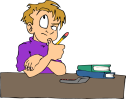 			Madame, Monsieur,Votre enfant sera scolarisé en CM1 ou en CM2 pour l’année scolaire 2017-2018.Voici ce qui doit être apporté dès le jour de la rentrée :L’utilisation du stylo plume se fera en cours d’année.Afin de gagner en efficacité, merci d'inscrire auparavant le prénom de votre enfant sur son matériel.Une somme de 47 €, qui correspond aux fournitures achetées par l’école (Livret d'évaluations diagnostiques, livret d'anglais "Hop-in", carnet de liaison, cahiers, protège-cahiers, pochettes, bricolages de l'année...), sera prélevée sur la facture de septembre 2017.ATTENTION : Les cahiers de règles de français, maths et géométrie sont à conserver pour être repris à la rentrée ainsi que le classeur d’histoire (ou le livret d’histoire), le fichier des arts, le classeur de vocabulaire et le cahier d’anglais.Nous vous invitons à la réunion d'informations des parents le vendredi 22 septembre à 17h30, dans la classe. Bonnes vacances !Madame Maxellande Cartigny		Madame Dominique JudekEnseignante de CM1							Enseignante de CM1/CM2Rappel : La rentrée des classes a lieu le Lundi 4 septembre 2017 à 8h30,dans la cour de l'école.1 agenda (pas de cahier de texte)1 sac à goûters1 trousse2 distributeurs de mouchoirs en papier1 paire de ciseaux1 pochette de papier calque5 crayons de bois HB1 étui à crayons de couleurs4 stylos bille bleus - Reynolds fine carbure 0,451 étui de feutres à pointes moyennes3 stylos bille noirs - Reynolds fine carbure 0,451 boîte de gouache (jaune, rouge, bleu, noir, blanc)3 stylos bille rouges - Reynolds fine carbure 0,451 pinceau n°23 stylos bille verts - Reynolds fine carbure 0,451 pinceau n°181 surligneur jaune1 rouleau d'essuie-tout 1 taille-crayons avec réserve1 tube de colle gel vert (marque « scotch »)4 bâtons de colle UHU - 40g1 calculette1 gomme1 enveloppe timbrée (20 g) sans adresse1 règle plate (30 cm)1 dictionnaire "Larousse Junior - 7/11 ans - Nouvelle édition" qui a servi pour le CM1.Aucun autre dictionnaire ne sera accepté.1 équerre1 dictionnaire "Larousse Junior - 7/11 ans - Nouvelle édition" qui a servi pour le CM1.Aucun autre dictionnaire ne sera accepté.1 compas "STOP SYSTEME"1 dictionnaire "Larousse Junior - 7/11 ans - Nouvelle édition" qui a servi pour le CM1.Aucun autre dictionnaire ne sera accepté.1 ardoise effaçable à sec1 dictionnaire "Larousse Junior - 7/11 ans - Nouvelle édition" qui a servi pour le CM1.Aucun autre dictionnaire ne sera accepté.4 feutres tableau blanc1 dictionnaire "Larousse Junior - 7/11 ans - Nouvelle édition" qui a servi pour le CM1.Aucun autre dictionnaire ne sera accepté.1 chiffon pour l'ardoise1 dictionnaire "Larousse Junior - 7/11 ans - Nouvelle édition" qui a servi pour le CM1.Aucun autre dictionnaire ne sera accepté.1 pochette papier à dessin blanc 180g - 21x29,71 dictionnaire "Larousse Junior - 7/11 ans - Nouvelle édition" qui a servi pour le CM1.Aucun autre dictionnaire ne sera accepté.1 pochette papier à dess. couleur 180g - 24x321 dictionnaire "Larousse Junior - 7/11 ans - Nouvelle édition" qui a servi pour le CM1.Aucun autre dictionnaire ne sera accepté.